ТЕМА:  Кукольный театр, его особенности.ПРОГРАММА: «Дорогою добра». 1- ый год обучения. Раздел – постановочная работа.НАПРАВЛЕНИЕ: художественно-эстетическое. ТИП УРОКА: Комбинированный.ЦЕЛЬ УРОКА:  закрепить  понятие «кукольный театр». ЗАДАЧИ УРОКА:1.Образовательная:  научить детей определять и учитывать  особенности кукольного театра при постановке миниатюры.2. Воспитательная:    сформировать у ребенка умение работать в команде на ограниченной территории, привить детям «чувство локтя».3. Развивающая: развить у ребенка потребность в активном поиске ресурсов для решения поставленной задач, мотивации к групповой деятельности и достижению успеха.КОНЕЧНЫЙ РЕЗУЛЬТАТ: проигрывание частей спектакля разными способами. ФОРМА ПРОВЕДЕНИЯ УРОКА: урок-театр.МЕТОДЫ И ПРИЕМЫ: индивидуальная и групповая работа, беседа, опрос, практическая деятельность, игровая деятельность, частично поисковый метод.ОБОРУДОВАНИЕ К УРОКУ: музыкальное сопровождение, фоторяд,  игрушки к сказке, материал, который можно использовать в качестве декораций, раздаточный материал с заданиями.  Бумага формата А3, фломастеры, цветные карандаши для изготовления афиши,.ПЛАН УРОКА:Организационный момент.Здравствуйте, ребята. Сегодня на нашем уроке гости, они не только зрители, но и наши большие помощники. На уроке мы поговорим о театре, об актерах, о куклах и декорациях, о том, кому какой театр больше нравится.  Давайте немного разомнемся. Предлагаю скороговорки: Три сороки-тараторки тараторили на горке. Пыхтит, как пышка, пухлый мишка. Перепёлка перепелят прятала от ребят,- дети несколько раз повторяют их.Актуализация опорных знаний.Фронтальный опрос с элементами беседы о том, что такое театр, о видах театра, актерах.Мотивация учебной деятельности.Ребята, как вы думаете, какой вид театра лучше? Почему?  (ответы детей)Демонстрация фоторяда, обсуждение.Сегодня мы попытаемся разобраться в том, какой вид театра лучше. И вы мне в этом поможете.Работа над темой урока.Повторение сказки «Красная Шапочка». (либо педагог читает сказку, дети внимательно слушают, либо у детей есть текст сказки, все хором читают).Ребята, что необходимо для кукольного театра? (куклы ,люди, декорации, ширма)Ребята, на парте находится то, что можно использовать в своей постановке.  Подойдите, посмотрите. Как можно использовать данный реквизит? Как нужно с ним обращаться, для чего он нам нужен, где располагаются актеры и как они себя должны вести? (ответы детей). Хотите попробовать себя в роли актеров кукольного театра?  (ответы детей). В коробочке или шляпе  бумажечки, на которых указаны роли, например: волк, Красная Шапочка, облако и др. дети выбирают себе роли.Педагогам предлагается создать афишу к спектаклю. Дети делятся на две группы. Первая - проигрывает спектакль, сидя за партой, перемещая фигурки по ней, использование декораций и прочих предметов приветствуется. Вторая группа – показывает кукольный спектакль: дети за импровизированной  ширмой, декорации, фигурки держат на вытянутых руках. После пятиминутной подготовки, дети представляют свои миниатюры.Проигрывание эпизодов считается успешным, если дети справились с поставленной задачей, каждый «нашел себе место за ширмой».По окончании действия дети выстраиваются и представляются зрителям. Аплодисменты, поклон. Представление афиши педагогами.Подведение итогов урока.Обсуждение эпизодов. Скажите, ребята, в каком случае вам было интереснее играть, что вам понравилось больше, почему, что понравилось меньше, почему? Что больше всего запомнилось? Сейчас вы получите листочек, который  поделен на 2 части: первая – театр, в котором играют люди, вторая – кукольный театр. У каждого из вас есть подсказка. Если вы считаете, что ваша подсказка больше подходит для кукольного театра,  нужно наклеить ее на сторону кукольного театра, если ваша подсказка больше подходит к театру, в котором актеры – люди, то клеим ее на строну театра, если ваша подсказка подходит и театру и кукольному театру, то клеим ее посередине. (работа детей). Обсуждение.Очень насыщенное занятие у нас получилось. Предлагаю вам изобразить смайлик вашего настроения. Педагог оказывает внимание каждому ребенку.Спасибо всем за активность, молодцы!Жила-была маленькая девочка. Мать любила ее без памяти, а бабушка еще больше. Ко дню рождения внучки подарила ей бабушка красную шапочку. С тех пор девочка всюду в ней ходила. Соседи так про нее и говорили:
-Вот Красная Шапочка идет!
Как-то раз испекла мама пирожок и сказала дочке:
- Сходи-ка, Красная Шапочка, к бабушке, снеси ей пирожок и горшочек масла да узнай, здорова ли она.
Собралась Красная Шапочка и пошла к бабушке.
Идет она лесом, а навстречу ей - серый Волк.
- Куда ты идешь. Красная Шапочка? - спрашивает Волк.
- Иду к бабушке и несу ей пирожок и горшочек масла.
- А далеко живет твоя бабушка?
- Далеко, - отвечает Красная Шапочка. - Вон в той деревне, за мельницей, в первом домике с края.
- Ладно, -говорит Волк, -я тоже хочу проведать твою бабушку. Я по этой дороге пойду, а ты ступай по той. Посмотрим, кто из нас раньше придет.
Сказал это Волк и побежал, что было духу, по самой короткой дорожке.
А Красная Шапочка пошла по самой длинной дороге. Шла она не торопясь, по пути останавливалась, рвала цветы и собирала в букеты. Не успела она еще до мельницы дойти, а Волк уже прискакал к бабушкиному домику и стучится в дверь:
Тук-тук!
- Кто там? - спрашивает бабушка.
-Это я, внучка ваша, Красная Шапочка, -отвечает Волк, - я к вам в гости пришла, пирожок принесла и горшочек масла.
А бабушка была в то время больна и лежала в постели. Она подумала, что это и в самом деле Красная Шапочка, и крикнула:
- Дерни за веревочку, дитя мое, дверь и откроется!
Волк дернул за веревочку - дверь и открылась.
Бросился Волк на бабушку и разом проглотил ее. Он был очень голоден, потому что три дня ничего не ел. Потом закрыл дверь, улегся на бабушкину постель и стал поджидать Красную Шапочку.
Скоро она пришла и постучалась:
Тук-тук!
- Кто там? - спрашивает Волк. А голос у него грубый, хриплый.
Красная Шапочка испугалась было, но потом подумала, что бабушка охрипла от простуды, и ответила:
- Это я, внучка ваша. Принесла вам пирожок и горшочек масла!
Волк откашлялся и сказал тонким голосом:
- Дерни за веревочку, дитя мое, дверь и откроется.
Красная Шапочка дернула за веревочку-дверь и открылась.  Вошла девочка в домик, а Волк спрятался под одеяло и говорит:
- Положи-ка, внучка, пирожок на стол, горшочек на полку поставь, а сама приляг рядом со мной!
Красная Шапочка прилегла рядом с Волком и спрашивает:
- Бабушка, почему у вас такие большие руки?
- Это чтобы покрепче обнять тебя, дитя мое.
- Бабушка, почему у вас такие большие уши?
- Чтобы лучше слышать, дитя мое.
- Бабушка, почему у вас такие большие глаза?
- Чтобы лучше видеть, дитя мое.
- Бабушка, почему у вас такие большие зубы?
- А это чтоб скорее съесть тебя, дитя мое!
Не успела Красная Шапочка и охнуть, как Волк бросился на нее и проглотил.
Но, по счастью, в это время проходили мимо домика дровосеки с топорами на плечах. Услышали они шум, вбежали в домик и убили Волка. А потом распороли ему брюхо, и оттуда вышла Красная Шапочка, а за ней и бабушка - обе целые и невредимые. 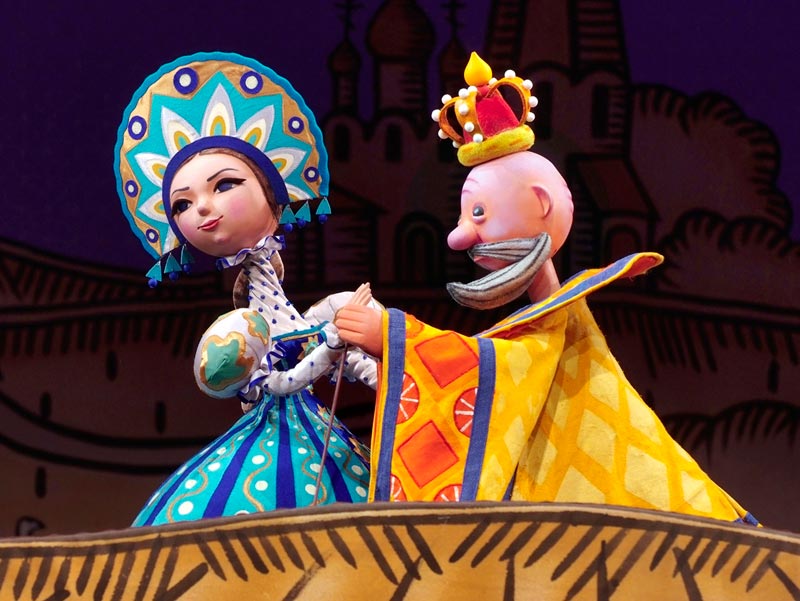 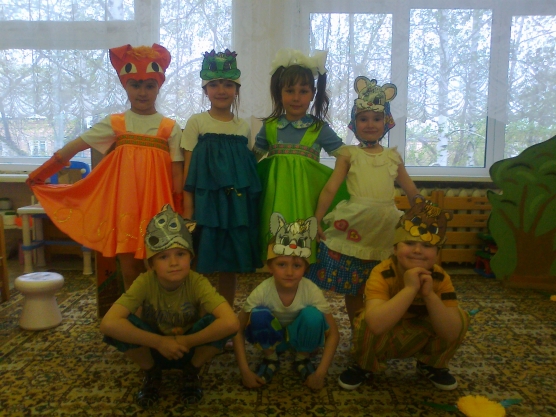 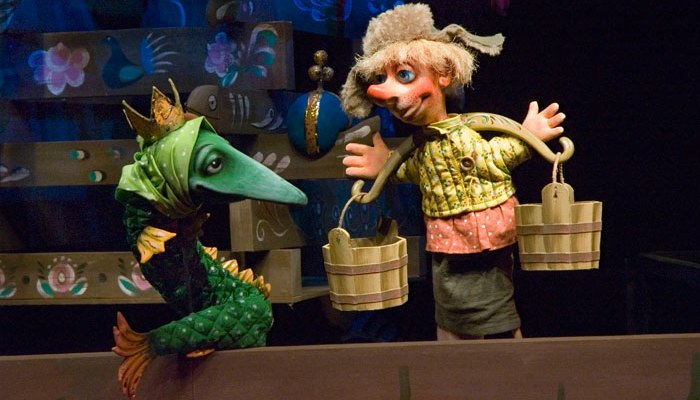 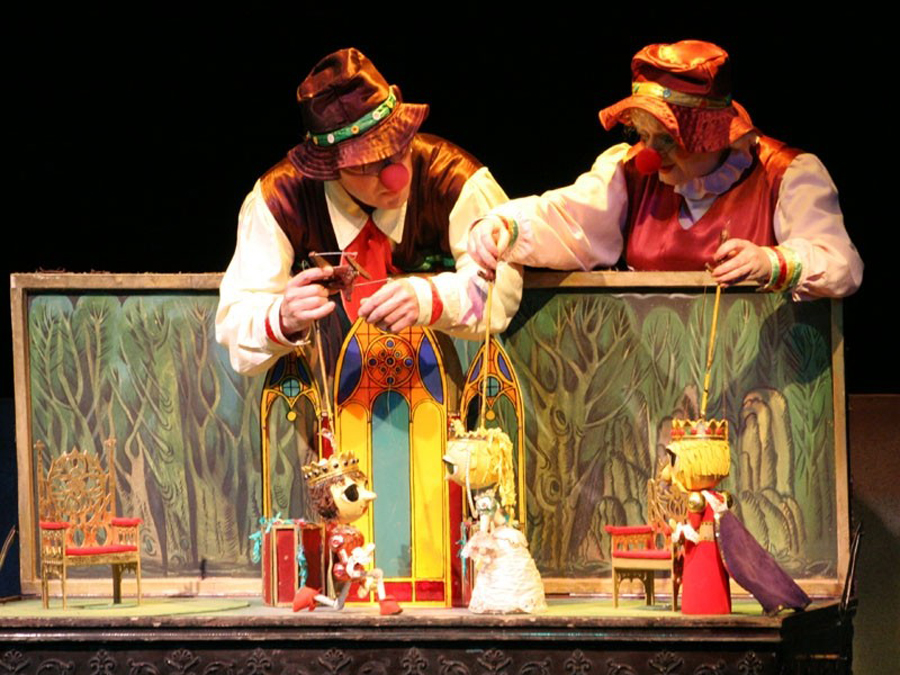 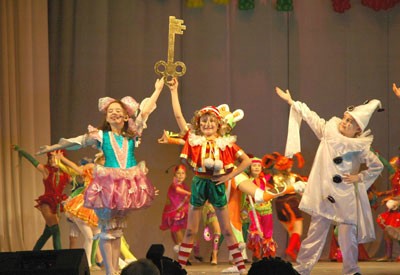 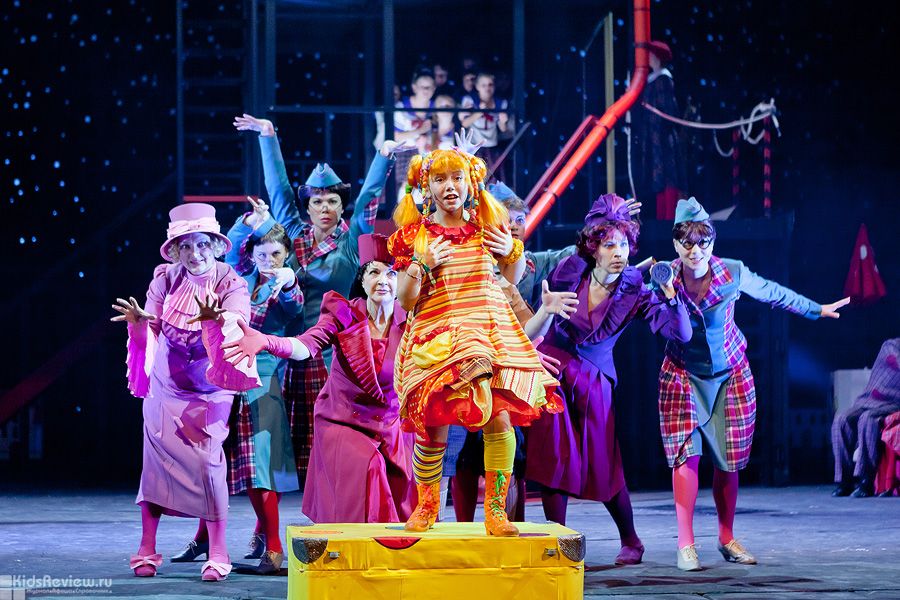 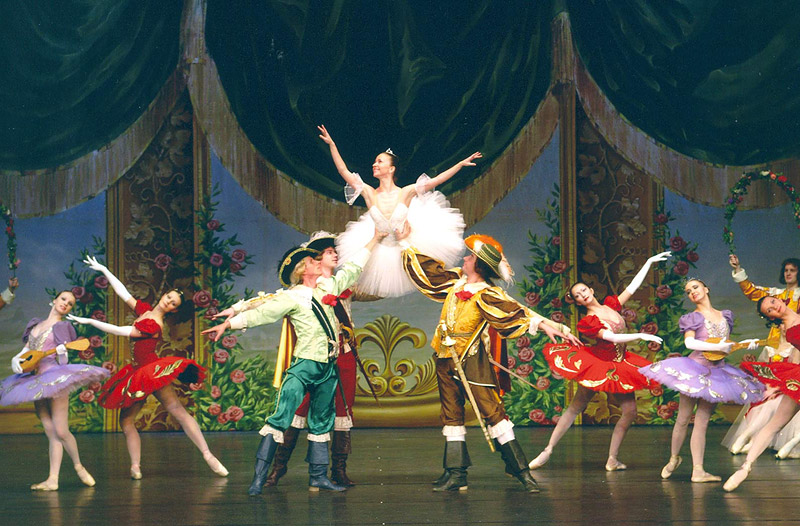 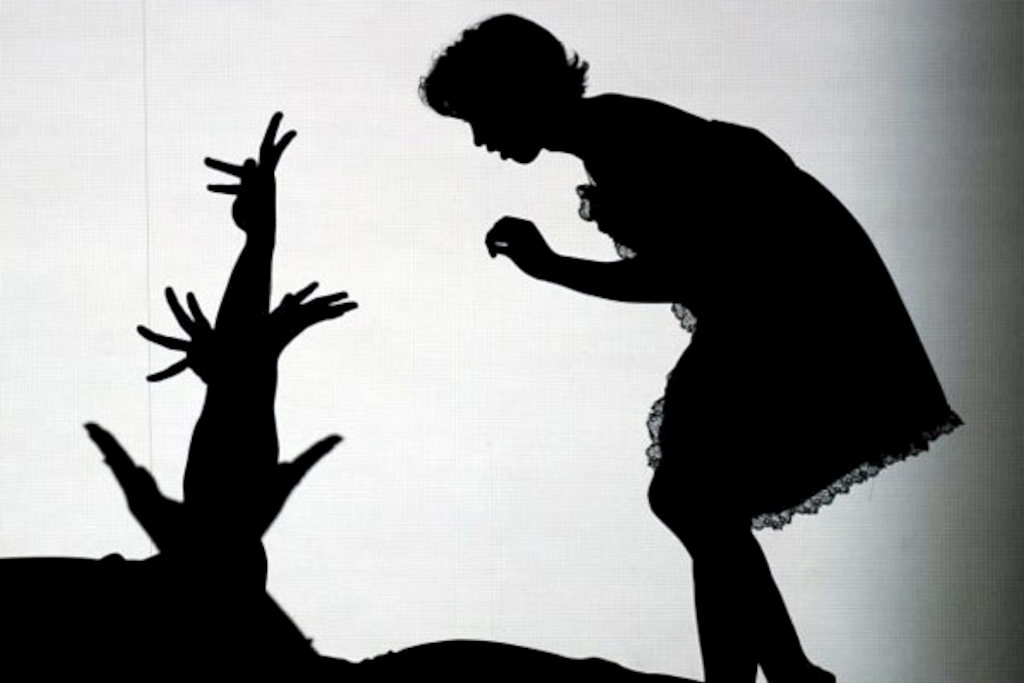 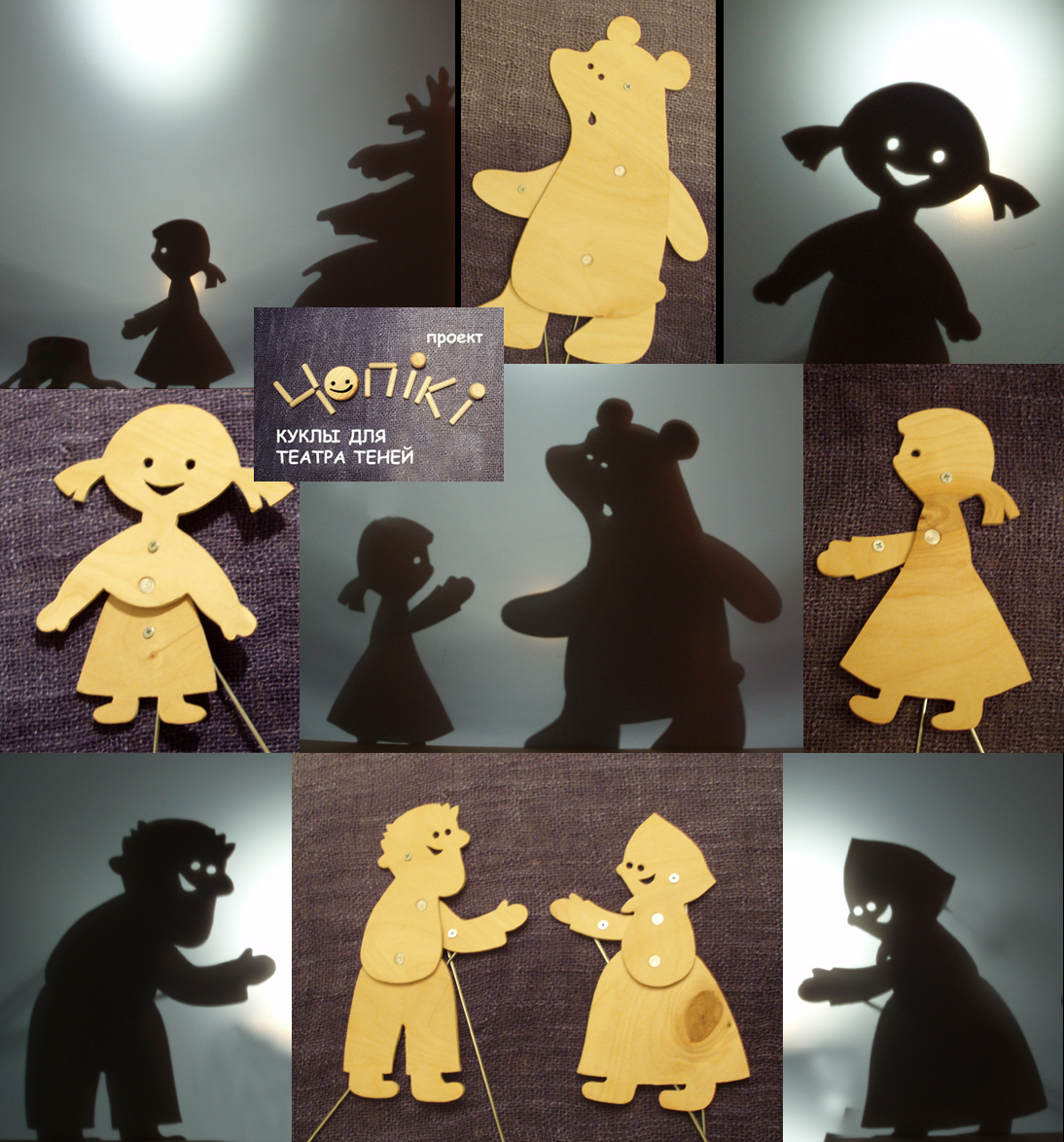 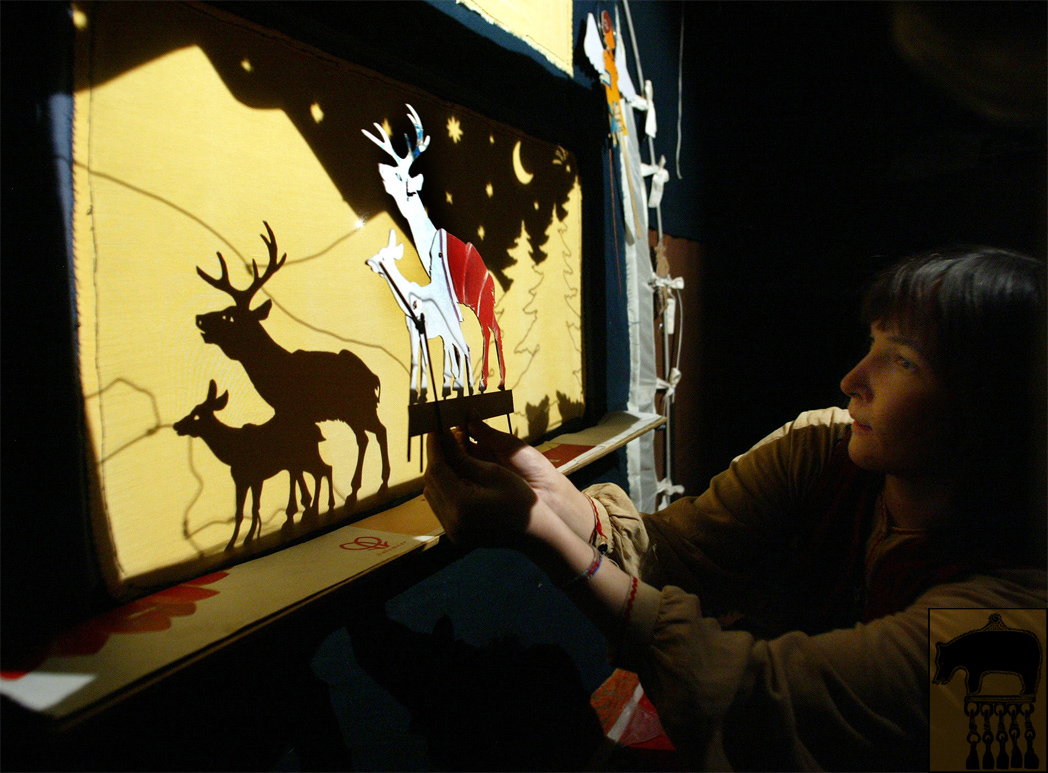 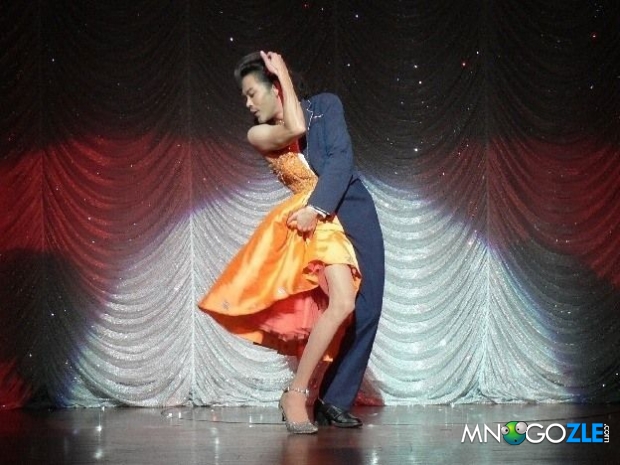 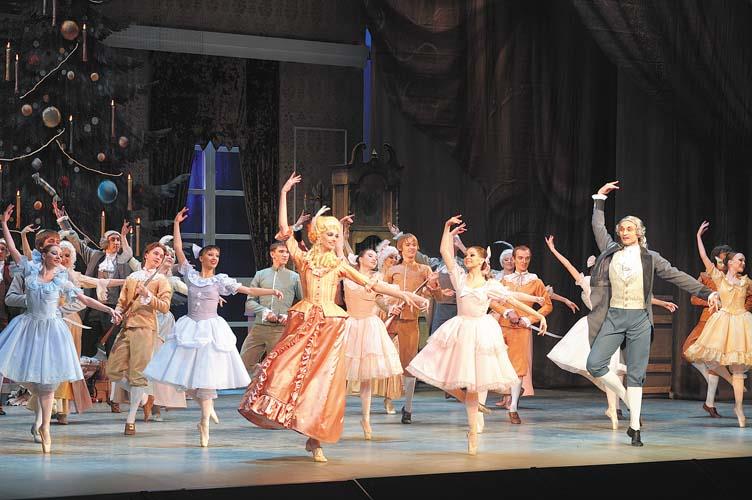 Номер этапа занятияДеятельность педагогаДеятельность учащихсяОжидаемый результатВремя, отведенное на этап1Вводный (целеполагание)Педагог объясняет детям цель занятия.Настрой на занятие.2Фронтальный опрос с элементами беседы.Что такое театр?Если мы в центр определения ставим актера, что помогает ему играть роль?Немного поиграем.  Я называю начало фразы,  а вы продолжаете: театр, в котором представление показывают куклы, называется….Театр, в котором весь спектакль показывает один актер,  называется….Театр, в котором поют и танцуют…Театр, в котором на «сцене только тени»…Ответы на вопросыТеатр – это вид искусства.Речь, костюм, декорации. Манера двигаться, мимика, интонация.кукольным  театром одного актератеатр оперы и балета, может быть мьюзиклтеатр теней или теневой театр.Повторение материала Театр – это вид искусства, включающий в себя литературу, музыку, хореографию, вокал, изобразительное искусство.Существует множество видов театра, мы с вами уже знакомы с теневым, кукольным, театром одного актера, театром оперы и балета, драматическим театром.3	Работа с фоторядом. Демонстрируются фото различных видов театра, дети называют его. Фоторяд демонстрируется через монитор, не через проектор. Дети должны встать тесно друг к другу, найти свое место, что поможет им в дальнейшей работе за ширмой.Дети успешно определяют вид театра. Называют его особенности.4Здоровьесберегающие технологииРуководит физкультминуткойРебята повторяют за педагогом, отдых5Инструктаж по технике безопасности при подготовке и проигрывании спектакля.Дети участвуют в обсуждении правил техники безопасности при подготовке и проигрывании спектакля. 6Руководит Проигрыванием спектакля по группам: первая - игра игрушечными фигурками на столе, вторая – кукольный театр, третья – дети сами играют определенную роль.(либо вспоминают, как играли сказку «Теремок»)Проигрывание эпизодов детьми.Одно произведение проиграно разными способами. Дети понимают и учитывают особенности кукольного театра.7Коллективное задание. «Подсказка»Дети выполняют задание, соотносят подсказки к заданным словам.Верное выполнение задания.ФизкультминуткаВстанем вместе раз-два-три, ты в окошко посмотри, головою покачай,и промолви; ай-ай-ай.Мы присядем на пенек, И откусим пирожок, долго -долго пожуем, и водичкою запьем. Побежим скорей домой, постучимся, мам, открой. Улыбнулись, потянулись, на урок мы все вернулись.Дети выполняют совместно с педагогом.8Заключительный, рефлексияОбсуждение проигранных частей спектакля ,поиск положительного и отрицательного.Участие детей в обсуждении.Большие декорацииКостюмыШирмаМаскиМного актеровМало актеровМузыкаБилетыЗрителиСценаМного местаМало местаМного репетицийМало репетицийАплодисментыПоклонВолкСолнышкоКрасная ШапочкаОблакоБабушкаДеревцеОхотникТравкаОхотникТравкаЦветокДеревцеЗрительЗрительЗрительЗрительЗрительЗрительЗрительзритель